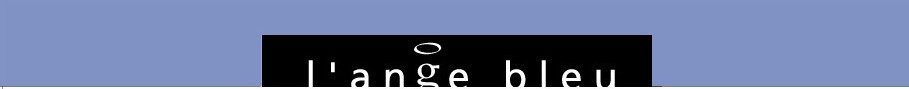 Prix Mangawa 2018SélectiontitreauteurséditeurShonen :Nirvana t.1   Sayuki, Jindoki dokiFlying Witch t.1.    Chihiro IshizukaNobi NobiTo your eternity T.1.Yoshitoki OimaPikaIm T.1   Makoto Morishitaki-oonTenjin t.1. Muneaki Taoka, Yoichi Komori, Tasuku SugieKanaShojo :Jane EyreLee SunnekoNobi NobiPerfect World t.1.   Rie ArugaAkataMoving forward t.1. Nagamu NanajiAkataEn scène t.1.  CuvieKurokawashort love story t.1.  Io SakisakaKanaSeinen :Gloutons & dragons t.1.Ryoko KuiCastermanLe chant des souliers rouges t.1. Mizu SaharaKazeLe mari de mon frère t.1.  Gengoroh TagameAkatal'enfant et Le maudit t.1.  NagabeKomikkuCourrier des miracles t.1. Noboru AsahiKomikku